Plan Anual de Trabajo.Introducción:Los regidores y regidoras son y serán los representantes de los ciudadanos en el gobierno. La voz de los que no tienen voz. “La voz del pueblo”.Y una de las más importantes quizá  la principal obligación que tienen es asistir a las Sesiones de Ayuntamiento o también llamadas Sesiones de Cabildo para analizar, discutir, aprobar o rechazar acuerdos y con ello tomar las mejores decisiones que beneficiarán a los ciudadanos; tales como seleccionar qué obras públicas van a incluirse en el Programa Operativo Anual (POA) de Obras Públicas; analizar y repartir los presupuestos, actualizar y aprobar los reglamentos municipales, analizar y apoyar las solicitudes de la propia ciudadanía y también trabajarán en las comisiones que les sean asignadas y que estén consideradas en la Ley Orgánica para supervisar, coadyuvar y proponer iniciativas, con el afán de sumar a los trabajos que se hacen por parte del gobierno municipal entre muchas tareas más.Por otro lado, una de las tareas más importantes, y si no es la que consideraría la principal, la de proponer iniciativas para llevar a cabo políticas públicas. Políticas Públicas que impactarán directamente a tu municipio, y que tienes la oportunidad de proponer.El “Cabildo” es como un Congreso pero a nivel municipal. Es el grupo de personas, que en conjunto con él o la Presidente Municipal y Síndico, gobiernan la ciudad.Los regidores y regidoras son y serán servidores públicos de tiempo completo.Su principal trabajo radica en ser la voz del pueblo. Ser sus oídos para llevar sus propuestas e inquietudes al pleno del Cabildo. Y defender siempre, los intereses de la mayoría. Velar por el bienestar y buscar a toda costa la  justicia social.Además de estas funciones, existen más ya que algunas de ellas son obligatorias por la Ley, pero un buen Regidor siempre buscará evitar a limitarse a cumplir unas cuantas funciones como sólo asistir a las Sesiones de Ayuntamiento, ya que una parte grande de la población votó por tu partido, porque te tienen confianza y porque sabrás estar presente en las decisiones que se tomen en cabildo.Diagnóstico de Jocotepec.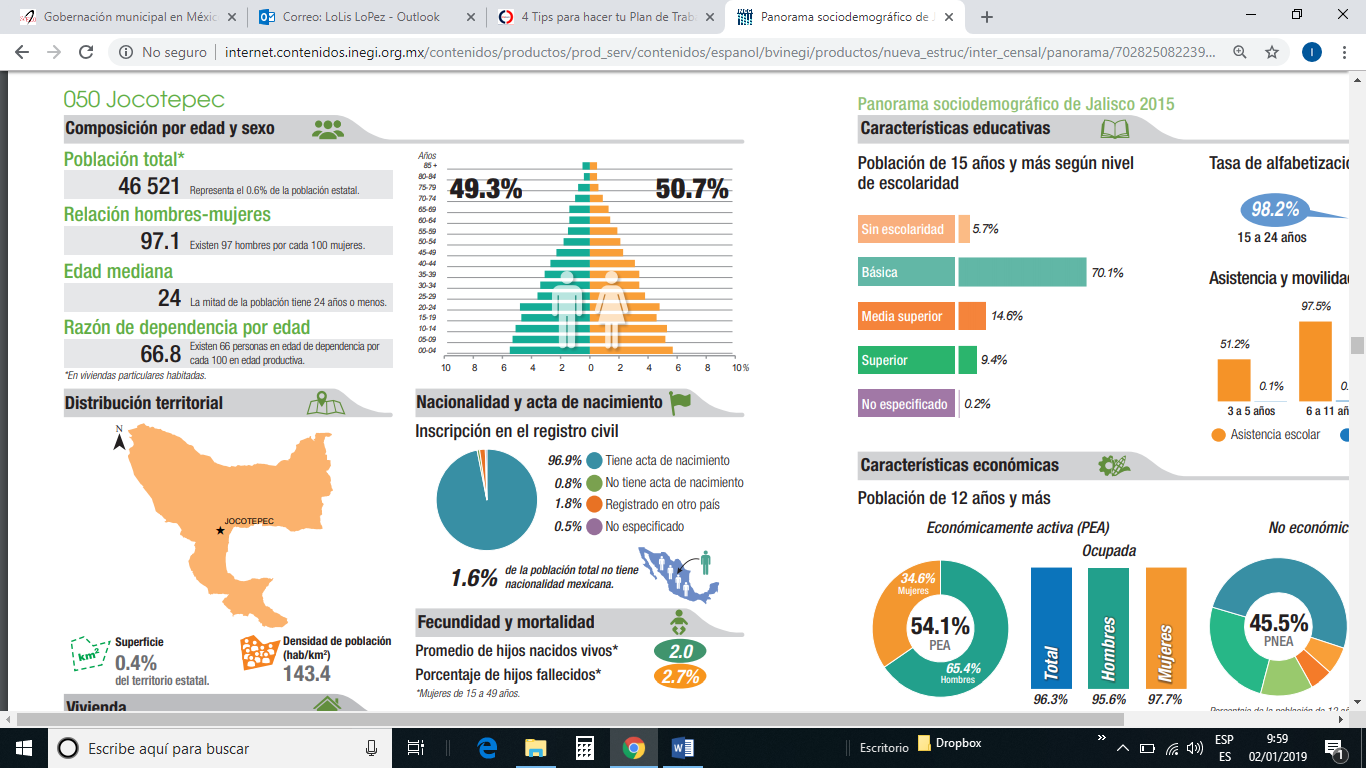 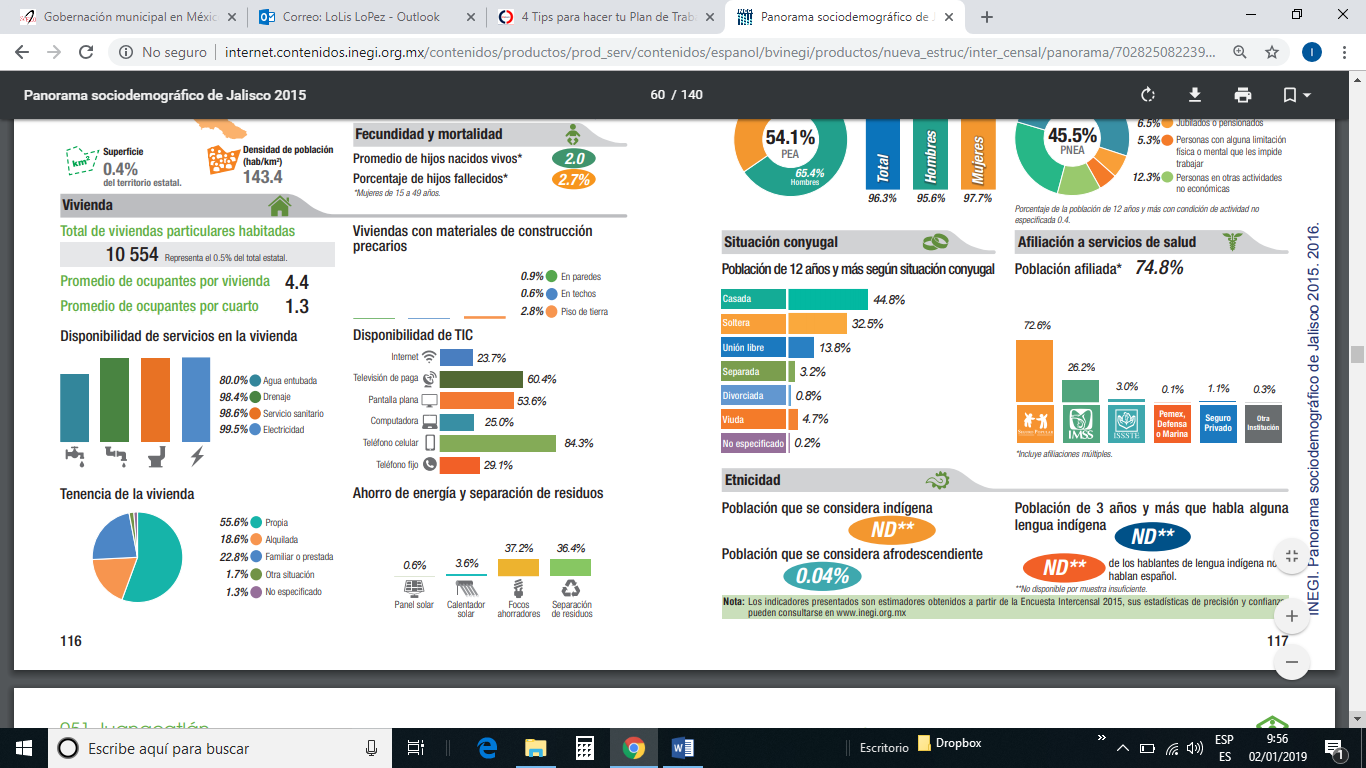 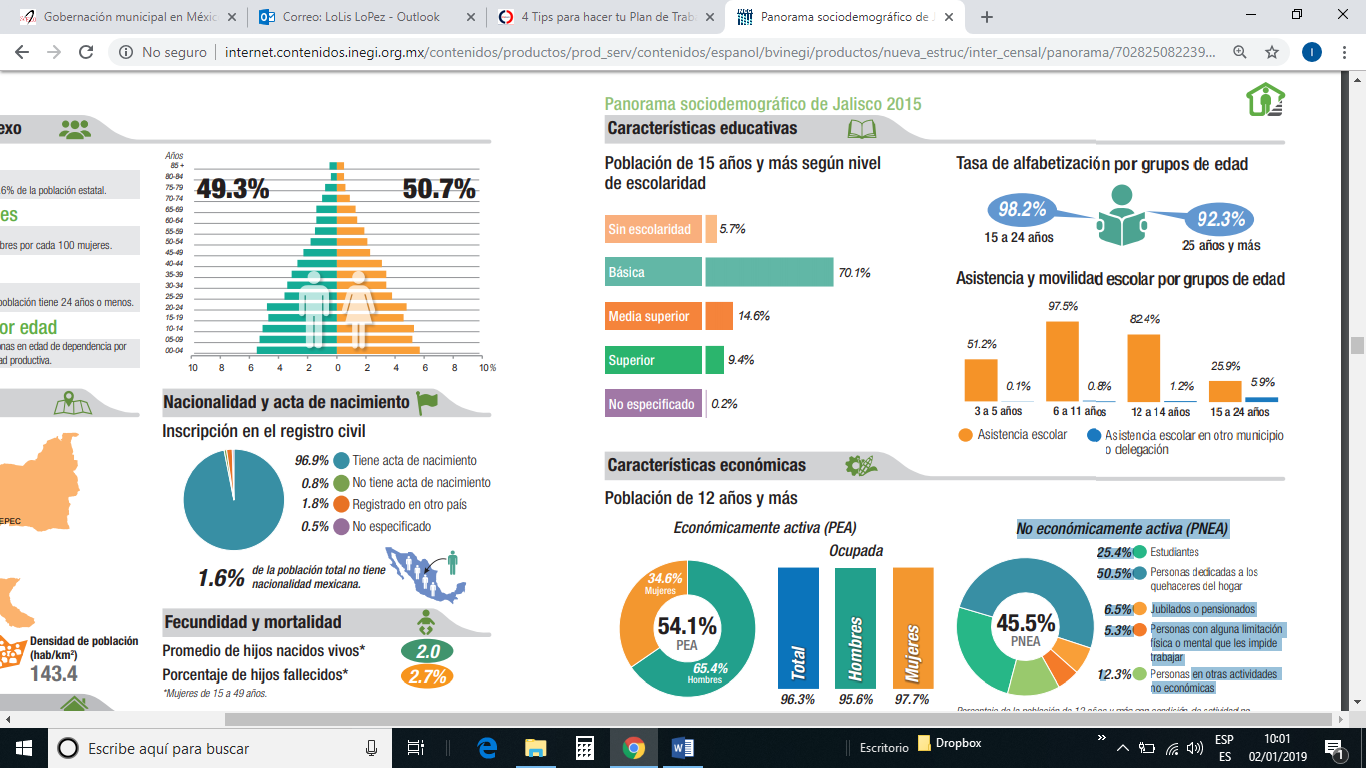 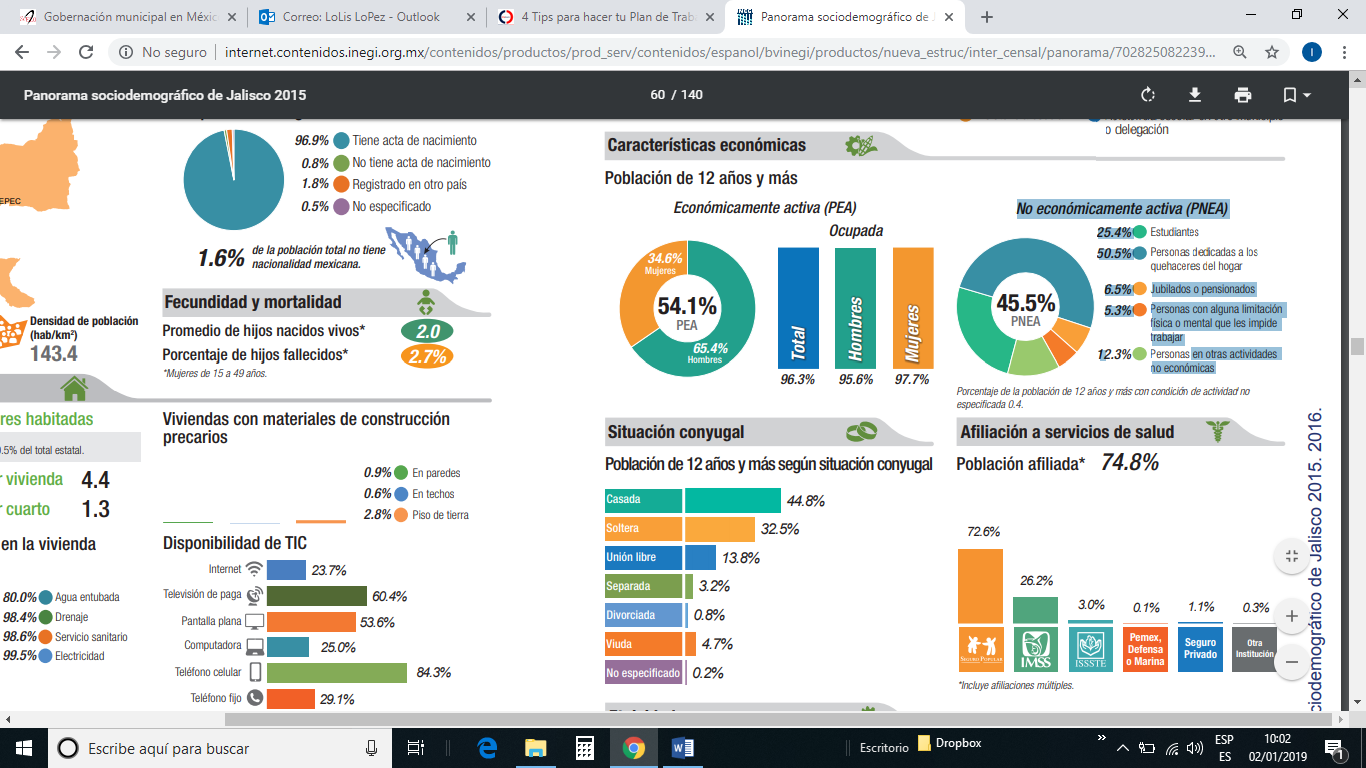 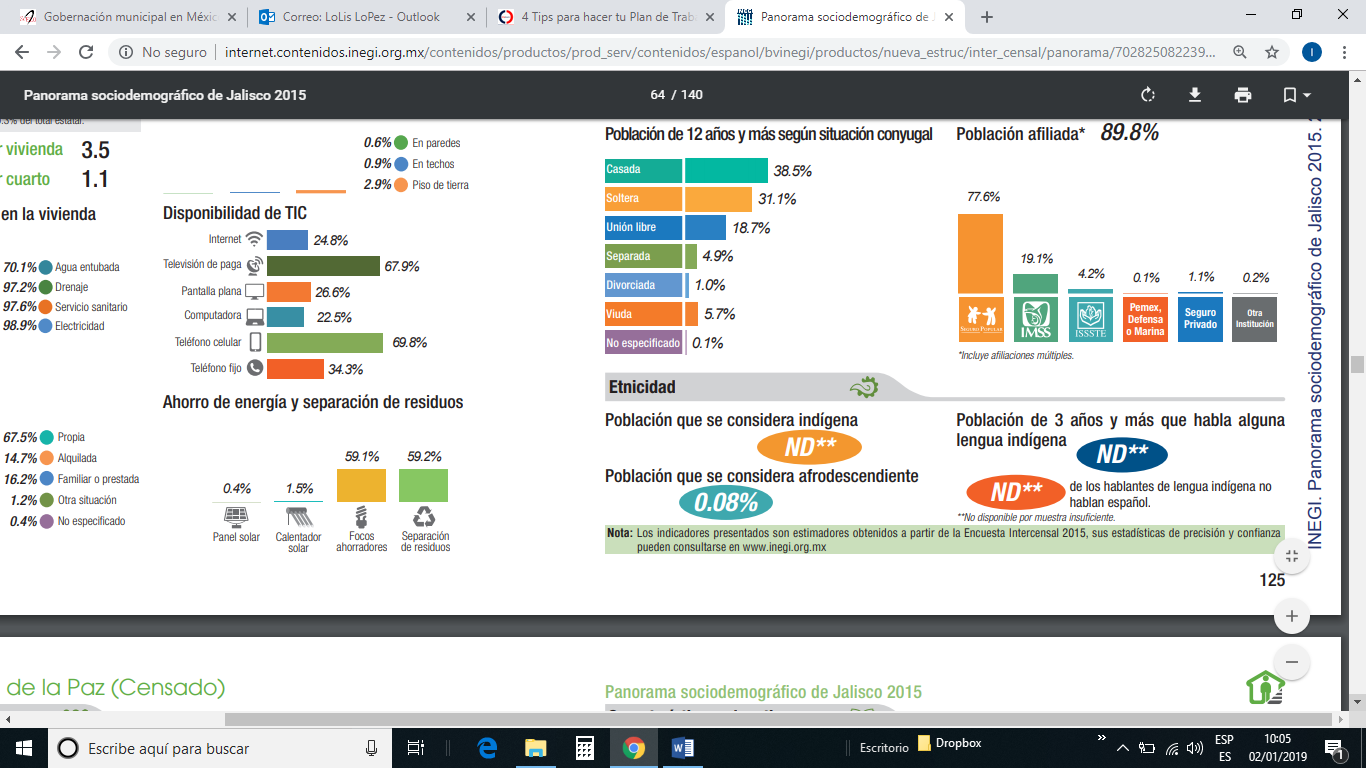 Comisiones Edilicias.Las comisiones edilicias se encargan de promover el funcionamiento y regulación de los servicios públicos municipales; están conformadas por los regidores y un grupo de servidores públicos.Es importante recalcar que todos los regidores deben estar a la cabeza de al menos una comisión.¿Quiénes y cómo se conforman?EL nombramiento de los y las regidoras titulares será hecho durante la primera sesión de cabildo.La presidencia de la comisión deberá estar encabezando por lo menos una y ser parte de mínimo 3 comisiones en total.Las comisiones y sus alcances deberán ser estipuladas por los reglamentos de los municipios donde se conforman.Se deberá tener una sesión de comisión al mes y las reuniones deberán ser de carácter públicoLas actualizaciones de los reglamentos internos se presentarán en las juntas de cabildo y se pondrán a conocimiento de todos los integrantes.1.- Comisión de Planeación Municipal.El objetivo de esta Comisión Edilicia es promover y fomentar la participación de los sectores público, social y privado en la planeación del crecimiento y desarrollo municipal; Recabar la opinión y sugerencias de la población del municipio, mediante la celebración de foros de consulta o a través de otros procedimientos apropiados, según las circunstancias, en los temas y asuntos de su competencia o aquellos que le sean turnados por la autoridad competente; y Sugerir o recomendar al Ayuntamiento, los medios de coordinación o acciones coordinadas en el municipio y el gobierno federal y estatal y con otras entidades federativas, municipios y delegaciones colindantes, tendientes a establecer estrategias de desarrollo o solucionar problemas comunes.La planeación del Desarrollo Municipal tiene como referentes las siguientes bases legales: Constitución Política de los Estados Unidos Mexicanos. Ley de Planeación. Constitución Política del Estado. Ley Estatal de planeación. Ley Orgánica Municipal.El proceso de planeación se define como el conjunto de actividades que, en el corto y mediano plazo, permitan formular, instrumentar y evaluar el plan municipal de desarrollo y los diversos programas derivados del mismo. Las etapas que comprende son: Formulación. Control. Discusión y aprobación. Evaluación. Ejecución.Propuestas de trabajo para la comisión Edilicia de Planeación:Proponer al Ayuntamiento procedimientos, medios o acciones para la elaboración, difusión, seguimiento, control y evaluación del Plan de Desarrollo Municipal; Colaborar con el Ayuntamiento en la elaboración, análisis y seguimiento del Plan de Desarrollo Municipal, mediante la formulación de sugerencias y propuestas a través de foros y otros procedimientos adecuados que apruebe el Ayuntamiento; Proponer al Ayuntamiento planes y programas y formular recomendaciones tendientes a lograr un mejoramiento de las funciones y servicios públicos, así como la gestión gubernamental y administrativa; Proponer al Ayuntamiento la elaboración o revisión de reglamentos y otras disposiciones administrativas, que regulen el funcionamiento de los programas que integran el Plan de Desarrollo Municipal, el Plan de Desarrollo Urbano o del de Centro de Población Estratégico, de los servicios públicos y de otras funciones del gobierno y la administración municipal; Formar subcomisiones para la investigación, estudio, análisis y elaboración de propuestas o emisión de opiniones en los asuntos de su competencia; Proponer al Cabildo, el Reglamento Interior de la Comisión, así como sus modificaciones; Efectuar estudios y captar la información necesaria para realizar las atribuciones anteriores, Las demás que le señalen otras disposiciones jurídicas de carácter federal, estatal o municipal o las necesarias para su adecuado funcionamiento.Establecer, consolidar y mantener un sistema permanente de participación responsable y democrática de los sectores público, social y privado en la planeación a corto, mediano y largo plazos; Promover la participación ciudadana en la elaboración, ejecución y vigilancia de los Planes de Desarrollo Urbano, en los términos que establecen las disposiciones jurídicas aplicables Presentar al Ayuntamiento y a la ciudadanía, un informe anual que dé cuenta de sus actividades, resoluciones, acuerdos y recomendaciones; 2. Comisión Edilicia de Derechos Humanos e Igualdad.En el año  2011 se publicó la Reforma Constitucional en Derechos Humanos que reconoce su universalidad, interdependencia, indivisibilidad y progresividad, mediante la expresión del principio pro persona. Este principio es rector de la interpretación y aplicación de las normas jurídicas, y ordena optar por aquellas que favorezcan y brinden mayor protección a las personas. Esta ampliación de los derechos permite la concreción de algunas cláusulas constitucionales, de las que destacan dos: La obligación expresa de observar los tratados internacionales en materia de Derechos Humanos firmados y ratificados por el Estado mexicano El enfoque de justiciabilidad, entendida como acceso efectivo a la justicia, y eficacia, con la intención de mejorar las condiciones de vida de la sociedad y el desarrollo individual. La misión que esta Comisión edilicia debe llevar a cabo es la de construir confianza e interlocución para canalizar propuestas e impulsar soluciones en derechos humanos, con enfoque de género. Nuestra visión como comisión es  y promover el respeto de los derechos de las mujeres, niñas, niños y adolescentes, jóvenes, indígenas, personas de la tercera edad, personas que viven con alguna discapacidad, sectores excluidos por pobreza o falta de oportunidades, o por invisibilidad o falta de políticas públicas que entiendan y atiendan sus necesidades, como la comunidad LGBT, y los peatones, ciclistas, migrantes, personas en situación de calle y en general las personas con creencias distintas a las de la mayoría. El reto es que Jocotepec se distinga por homologar la reforma de los Derechos Humanos de 2011, con perspectiva de género, lo que conlleva el cumplir con la obligación de promoverlos, respetarlos, garantizarlos y protegerlos, bajo un sistema de indicadores que permita la rendición de cuentas. Propuestas de Trabajo para la Comisión Edilicia de DDHH e Igualdad.Elaborar una agenda conjunta de Derechos Humanos e Igualdad de Género conforme a lo estipulado por el  artículo 1º Constitucional. Transversalizar la perspectiva de género en todas las áreas y reglamentos del Gobierno Municipal.Elaborar un mapa de Problemas respecto a los Derechos Humanos con su problematización y Plan de Trabajo que atienda las necesidades de la población en un marco de Igualdad Sustantiva y Educación para la Paz.Elaborar políticas mediante un ejercicio de diálogo y reflexión a partir de detectar y sistematizar expectativas y aspiraciones, con la colaboración de grupos de la Comisión Edilicia de Derechos Humanos e Igualdad Impulsar y proponer la capacitación dentro y fuera del Ayuntamiento en Derechos Humanos e Igualdad de Género con el apoyo de organizaciones de la sociedad civil, instituciones públicas y educativas, entre otras. Diseñar mecanismos que posibiliten diagnósticos en los temas que involucren los derechos de las mujeres. Proponer medidas, recomendaciones, lineamientos y protocolos de actuación a las áreas operativas del Gobierno Municipal  que garanticen un trato adecuado y respetuoso a las mujeres. Conclusiones.En los tiempos presentes no se ha conseguido obtener la gobernación municipal esperada. Los gobiernos tienen que lidiar con diversos problemas, como el contar con un régimen constitucional limitado; el contraste entre municipios desarrollados y rezagados; lo limitado de los recursos públicos para atender los múltiples requerimientos; la inseguridad; la distribución inequitativa de los ingresos hacia los gobiernos municipales; las exigencias de las fuentes de financiamiento para reactivar el desarrollo; la falta de pesos y contrapesos en el ejercicio del gobierno municipal, donde aún rige un gobierno presidencialista municipal.En esta etapa de cambios, a la institución municipal se le presenta un escenario importante de oportunidades para lograr la gobernación esperada, consolidar lo ya logrado, hacer frente a la diversidad de exigencias sociales y conseguir que su acción ofrezca condiciones de legalidad, libertad, participación, bienestar, crecimiento y desarrollo. Por ello, resulta fundamental reivindicar la necesidad de reformas constitucionales que no sólo planteen la democracia en términos de la elección universal y directa de los gobernantes por sus ciudadanos, sino también en el ejercicio del gobierno con pesos y contrapesos. Éste debe estructurarse y fortalecerse mediante el imperio de las buenas leyes, del buen gobierno y del federalismo efectivo que distribuya competencias equitativas para la interlocución y el fortalecimiento institucional y democrático, así como mediante la participación y corresponsabilidad de los ciudadanos en la acción pública, todo lo cual haga viable superar los problemas de la gobernación, que cotidianamente se expresan en diversos ámbitos de la vida pública municipal.Desde esta perspectiva, se requiere partir de ciertos presupuestos para poder avanzar hacia mejores niveles de gobernación democrática. El fortalecimiento de la gobernación municipal es un factor que puede asegurar y desarrollar la capacidad del gobierno para responder a las múltiples exigencias del municipio. Dicha capacidad debe fundarse en un sistema de aptitudes legales e institucionales orientadas al tratamiento y la solución de problemas, que tenga por base principal la posibilidad de encauzar iniciativas, regular conflictos, multiplicar consensos, mejorar el bienestar social y coadyuvar a que los valores de la autonomía se reconozcan como parte de su sistema de vida.Cuando la gobernación es el resultado de combinar legalidad, legitimidad, autoridad y participación, es posible constituir instituciones que atiendan el interés público para gobernar democráticamente.De este modo, la gobernación del municipio se inscribe de manera determinante en los procesos de cambio, lo que resulta ineludible, pues en el municipio se desarrollan todas las expresiones de la vida social, tanto jurídicas, políticas y económicas, como sociales y culturales.